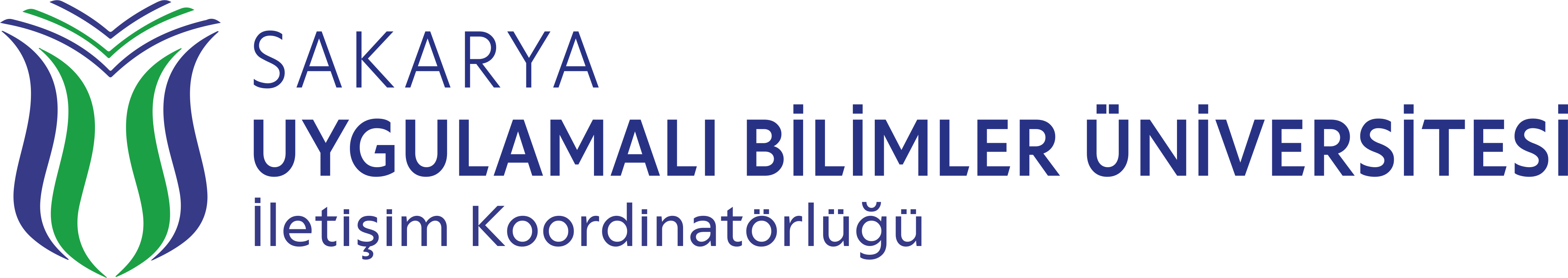 Haber Bildirim Formu-Talep Eden Birim			:-Haber İle ilgili Açıklamalar 1		:-Yayınlanması İstenilen Mecralar 3	:-Ekli Belgeler (JPEG, PDF vb)		:İÇERİĞİ GÖNDEREN 2														 -Adı Soyadı	:-İş Telefonu	:-Cep Telefonu	:-E-Posta	:ÖNEMLİ AÇIKLAMALAR									 Göndereceğiniz haber metni ne, nerede, ne zaman, nasıl, niçin, kim sorularına cevap vermelidir. Eksik ve yetersiz metinler dikkate alınmayacaktır.  Haberi zenginleştirmek için iletişim bilgileri girilmelidir. İletişim bilgileri girilmeyen başvurular dikkate alınmayacaktır. Sakarya Uygulamalı Bilimler Üniversitesi Haber Portalı (haber.subu.edu.tr), Yerel ve Ulusal Basın, Sosyal Medya (İnstagram/subuhaber, facebook/SakaryaUygulamaliBilimlerUniversitesi, twiter/SubuHaber vb.) mecralarımızda paylaşımlar yapılmaktadır.Haberle ilgili farklı açılardan, çözünürlüğü ve netliği iyi olan fotoğraflar (minimum 1600*1024 JPEG) gönderilmelidir. Fotoğrafların Word belgesinin içine yapıştırılmadan gönderilmesi ve en az 3 tane olacak şekilde 3’ün katları kadar sayıda fotoğraf gönderilmelidir (web sayfasındaki kurgu düzeni 3’lü olduğundan dolayı sayfa düzeninin bozulmaması istenmektedir).Etkinliklerinizi herhangi bir basın kurumuna göndermemeniz, sadece birimimize ulaştırmanız önem arz etmektedir. Haberler gerekli düzeltmeler yapıldıktan sonra tüm basın kurumlarına müdürlüğümüz tarafından servis edilecektir.Formu eksiksiz doldurduktan sonra tys.sabis.subu.edu.tr adresinden talep edilmesi önemle arz/rica olunur. Sözlü ve diğer kanallarla yapılan talepler dikkate alınmayacaktır.*Önerilen Haber Başlığı:*Etkinliğin Nerede Yapıldığı:*Etkinliğin Kim Tarafından Düzenlendiği :*Etkinliğe Kimlerin Katıldığı:*Etkinlik Tarihi:*Etkinliğin Amacı:*Etkinlikle ilgili açıklamalar (ne, nasıl):